Councillors on this Committee:EX OFFICIO Cllr D Seabrook (Chair of Council), Cllr I Sharkey (Vice Chair of Council)Cllr Campbell (Chairman), Cllr Gordon-Garrett (Vice Chair), Cllr Wood, Cllr Gallagher, Cllr Sharkey, Cllr Alexander, Cllr S Studd        3rd January 2024Dear Committee Member,						            			You are summoned to a meeting of the PLANNING & HIGHWAYS COMMITTEE which will be held in the Anzac Room, Community House, Peacehaven on Tuesday 9th January 2024 at 6.00pm. 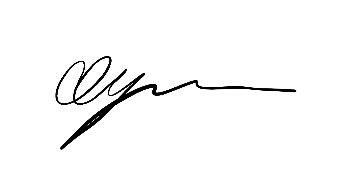 George DysonTown ClerkA G E N D APH1821 CHAIR ANNOUNCEMENTSPH1822 PUBLIC QUESTIONS - There will be a 15-minute period whereby members of the public may ask questions on any relevant Planning & Highways matter.PH1823 TO CONSIDER APOLOGIES FOR ABSENCE & SUBSTITUTIONSPH1824 TO RECEIVE DECLARATIONS OF INTEREST FROM COMMITTEE MEMBERS PH1825 TO ADOPT THE MINUTES FROM THE 5TH DECEMBER 20246  TO COMMENT on the following Planning applications as follows:-7 TO NOTE the following Planning decisions PH1837 TO AGREE DATE FOR THE NEXT MEETING TUESDAY 23RD JANUARY 2024 GENERAL BUSINESSPH1826 LW/3475/CCPeacehaven Youth Centre, Roderick AvenueCase Officer Kiran SajjanDeadline 19.1.24See papers Variation of condition 2 of planning permission LW/3475/CC to reduce the scale and height of the extension, changes to the external building materials and window arrangementshttps://apps.eastsussex.gov.uk/environment/planning/applications/register/PH1827 LW/23/075566 The Lookout PeacehavenCase Officer James SmithDeadline 15.1.24 Campsite with 6 wooden cabins and 2 yurts, regularisation of existing bell tent, trailor, toilets, decking and and amphitheatrehttps://padocs.lewes-eastbourne.gov.uk/planning/planning-documents?ref_no=LW/23/0755PH1828 LW/23/077366 The Lookout PeacehavenCase Officer Danielle DurhamDeadline not givenUse of the Cabins as holiday/short-term accommodation and associated land as garden landhttps://padocs.lewes-eastbourne.gov.uk/planning/planning-documents?ref_no=LW/23/0773PH1829 LW/23/070412 Valley Road PeacehavenCase Officer James SmithDeadline extended until 12.1.24Installation of a stand-alone solar panel array at the rear of an existing househttps://padocs.lewes-eastbourne.gov.uk/planning/planning-documents?ref_no=LW/23/0704PH1830 LW/23/069461 Capel Avenue PeacehavenCase Officer Ella RigluthDeadline extended until 12.1.24Replacement of an existing side garage and part of a rear extension with single storey wrap around extension at side and rear elevations, including some alterations to fenestrationhttps://padocs.lewes-eastbourne.gov.uk/planning/planning-documents?ref_no=LW/23/0694PH1831 LW/23/074062 South Coast RoadCase Officer James EmeryDeadline extended until 12.1.24Creation of dropped kerb with associated landscapinghttps://padocs.lewes-eastbourne.gov.uk/planning/planning-documents?ref_no=LW/23/0740PH1832 LW/23/07493A Capel Avenue PeacehavenCase Officer Ella RigluthDeadline extended until 12.1.24Roof conversion with raising of pitch and increase to front hiphttps://padocs.lewes-eastbourne.gov.uk/planning/planning-documents?ref_no=LW/23/0749PH1833 LW/23/0609122A Phyllis Avenue PeacehavenCase Officer Ella RigluthDeadline extended until 12.1.24Prior Notification under The Town and Country Planning (General Permitted Development) (England) Order 2015 (as amended) - Schedule 2, Part 1, Class A for a single-storey rear extension to measure 4.00m total length, 2.50m eaves height and 2.65m total heighthttps://padocs.lewes-eastbourne.gov.uk/planning/planning-documents?ref_no=LW/23/0608PH1834 LW/23/0635120 Edith Avenue PeacehavenSingle storey side/front infill extension, raising of roof pitch with erection of 2no. side dormers and Juliet balcony at front elevationLewes DC Grants permissionPeacehaven’s Planning & Highways Committee supported this applicationPH1835 LW/23/062841 Rowe Avenue PeacehavenSingle story extension with creation of additional floor and raising of overall height with associated changes to fenestrationLewes DC Grants permissionPeacehaven’s Planning & Highways Committee supported this applicationPH1836 LW/23/04483 Slindon Avenue PeacehavenSingle storey rear extension with terrace and glass balustrade, existing side roof level raise, front pitched dormer, and fenestration alterationsLewes DC Grants permissionPeacehaven’s Planning & Highways Committee supported this application